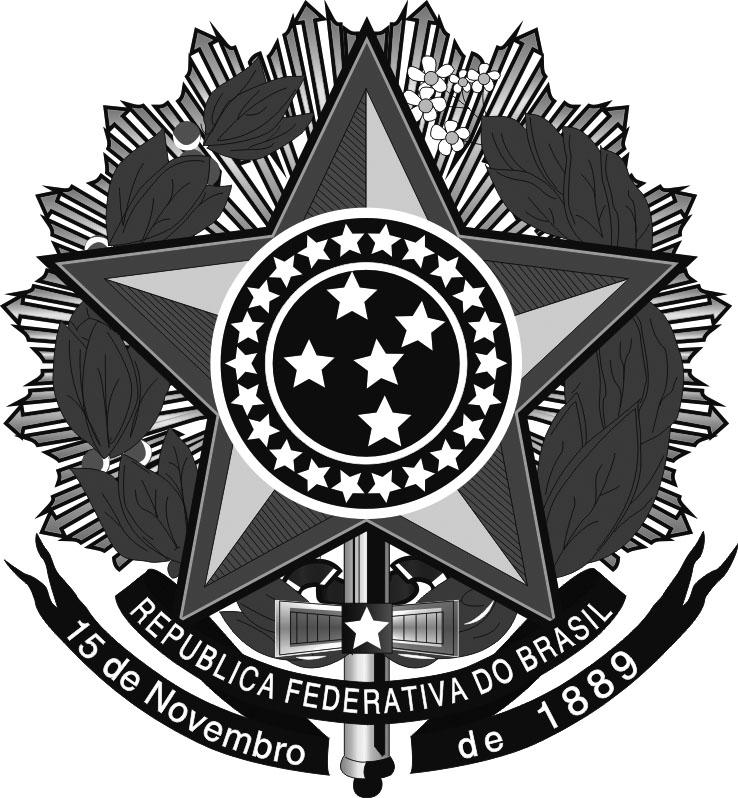 Ministério da EducaçãoSecretaria de Educação Profissional e TecnológicaInstituto Federal de Educação, Ciência e Tecnologia do Rio Grande do SulCampus Canoas  ANEXO I                       Solicitação de Certificação de Conhecimentos________________________________________________________________ aluno(a) do Curso                                                                       (nome do aluno por extenso)Superior de Tecnologia em ___________________________ deste Campus, tendo ingressado no semestre letivo de __________, vem requerer, com base no art. 41 da LEI nº 9394, de 20 de dezembro de 1996 (LDB), que prevê o “aproveitamento da formação e experiências anteriores em instituições de ensino e outras atividades”, e de acordo com o Edital nº 37/2021, a avaliação para Certificação de Conhecimentos no(s) componente(s) curricular(es) abaixo relacionado(s):Canoas, ______ de ________________ de 2021.Nome do componente curricular - JustificativaNota*Registro Escolar1 - DisciplinaJustificativa:1 - DisciplinaJustificativa:3 - DisciplinaJustificativa: